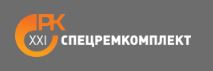 ООО «СПЕЦРЕМКОМПЛЕКТ XXI» ИНН: 7726376197ИНН: 7726376197Сферы деятельности: Строительство, недвижимость, ремонтСферы деятельности: Строительство, недвижимость, ремонтОписание: Компания «СПЕЦРЕМКОМПЛЕКТ XXI» имеет собственный штат высококвалифицированных специалистов в области управления и технической эксплуатации объектов Коммерческой недвижимости и их инженерных систем: управляющие, менеджеры, инженеры, техники, монтажники и др. В компании создана современная материально-техническая база для обеспечения всего комплекса работ по обслуживанию объектов недвижимости и территорий: Техническое обслуживание и эксплуатация; Управление инфраструктурой объекта; Комплексная услуга клининга; Консалтинг; Капитальный и текущий ремонт знаний; Технический надзор. Описание: Компания «СПЕЦРЕМКОМПЛЕКТ XXI» имеет собственный штат высококвалифицированных специалистов в области управления и технической эксплуатации объектов Коммерческой недвижимости и их инженерных систем: управляющие, менеджеры, инженеры, техники, монтажники и др. В компании создана современная материально-техническая база для обеспечения всего комплекса работ по обслуживанию объектов недвижимости и территорий: Техническое обслуживание и эксплуатация; Управление инфраструктурой объекта; Комплексная услуга клининга; Консалтинг; Капитальный и текущий ремонт знаний; Технический надзор. Предлагаемые сферы сотрудничества: Техническое обслуживание и эксплуатация зданий.Предлагаемые сферы сотрудничества: Техническое обслуживание и эксплуатация зданий.Контактное лицо: Эффендиев АртурКонтактное лицо: Эффендиев АртурТелефон: +7 (499) 152-81-00Телефон: +7 (499) 152-81-00E-mail: info@srk21.ruE-mail: info@srk21.ruСайт: srk21.ruСайт: srk21.ru